                                            Математика   1 курс   Тема урока: Сфера, вписанная в многогранник. Сфера, описанная около многогранника.                                                                                     Подготовила:                                                                                                  преподаватель математики                                                                                                                  Шабазова С.М.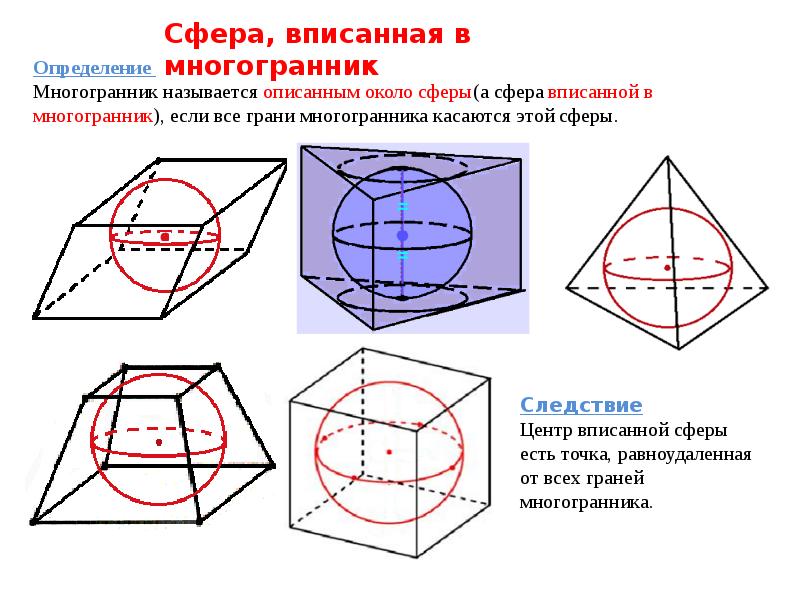 Тип урока: Урок ознакомления с новым материалом.Цели урока:Ввести понятие сферы, вписанной в многогранник; сферы, описанной около многогранника.Сравнить описанную окружность и описанную сферу, вписанную окружность и вписанную сферу.Проанализировать условия существования вписанной сферы и описанной сферы.Сформировать навыки решения задач по теме.Развитие у учащихся навыков самостоятельной работы.Развитие логического мышления, алгоритмической культуры,  пространственного воображения, развитие математического мышления и интуиции,  творческих способностей на уровне, необходимом для продолжения образования и  для самостоятельной  деятельности в области математики и ее приложений  в будущей профессиональной деятельности;Оборудование:.доска,мел, линейка, циркульРаздаточный материал (опорные конспекты).Планиметрия. Вписанная и описанная окружность.Стереометрия. Вписанная сфераСтереометрия. Описанная сфераСтруктура урока:Постановка целей урока Подготовка к изучению нового материала повторением (фронтальный опрос) .Объяснение нового материала Осмысление темы при самостоятельном составлении конспекта по теме «Стереометрия. Описанная сфера»  и  применение темы при решении задач Подведение итогов урока проверкой знания и понимания изученной темы (фронтальный опрос). Оценка ответов учащихся Постановка домашнего задания . Резервные задания.Ход урока1. Постановка целей урока.Ввести понятие сферы, вписанной в многогранник; сферы, описанной около многогранника.Сравнить описанную окружность и описанную сферу, вписанную окружность и вписанную сферу.Проанализировать условия существования вписанной сферы и описанной сферы.Сформировать навыки решения задач по теме.2. Подготовка к изучению нового материала повторением (фронтальный опрос).Окружность, вписанная в многоугольник.Какая окружность называется вписанной в многоугольник?Как называется многоугольник, в который вписана окружность?Какая точка является центром окружности, вписанной в многоугольник?Каким свойством обладает центр окружности, вписанной в многоугольник?Где располагается центр окружности, вписанной в многоугольник?Какой многоугольник можно описать около окружности, при каких условиях?Окружность, описанная около многоугольника.Какая окружность называется описанной около многоугольника?Как называется многоугольник, около которого описана окружность?Какая точка является центром окружности, описанной около многоугольника?Каким свойством обладает центр окружности, описанной около многоугольника?Где может располагаться центр окружности, описанной около многоугольника?Какой многоугольник можно вписать в окружность и при каких условиях?3. Объяснение нового материала.А. По аналогии учащиеся формулируют новые определения и отвечают на поставленные вопросы.Сфера, вписанная в многогранник.Сформулируйте определение сферы, вписанной в многогранник.Как называется многогранник, в который можно вписать сферу?Каким свойством обладает центр вписанной в многогранник сферы?Что представляет множество точек пространства, равноудаленных от граней двугранного угла? (трехгранного угла?)Какая точка является центром сферы, вписанной в многогранник?В какой многогранник можно вписать сферу, при каких условиях?4. Осмысление темы при самостоятельном составлении конспекта по «Сфера, описанная около многогранника» и  применение при решении задач.А. Учащиеся самостоятельно заполняют конспект по теме «Сфера, описанная около многогранника». Отвечают на следующие вопросы:Сформулируйте определение сферы, описанной около многогранника.Как называется многогранник, около которого можно описать сферу?Каким свойством обладает центр описанной около многогранника сферы?Что представляет собой множество точек пространства, равноудаленных от двух точек?Какая точка является центром сферы, описанной около многогранника?Где может быть расположен центр сферы, описанной около пирамиды? (многогранника?)Около какого многогранника можно описать сферу?В. Учащиеся самостоятельно решают задачу.5. Подведение итогов урока проверкой знания и понимания изученной темы (фронтальный опрос). Оценка ответов учащихся.А. Учащиеся самостоятельно подводят итоги урока. В.  Отвечают на дополнительные вопросы.Можно ли описать сферу около четырехугольной пирамиды, в основании которой лежит ромб, не являющийся квадратом?Можно ли описать сферу около прямоугольного параллелепипеда? Если да, то где находится его центр?6. Постановка домашнего задания.А. Составить конспект  по теме «Сфера, описанная около призмы. Сфера, вписанная в призму». Б . Тест.Учебно – методический комплектГеометрия,  10-11:   Учебник для общеобразовательных учреждений. Базовый и профильный уровни/ «Дидактические материалы по геометрии 10 класс», .Интернет источники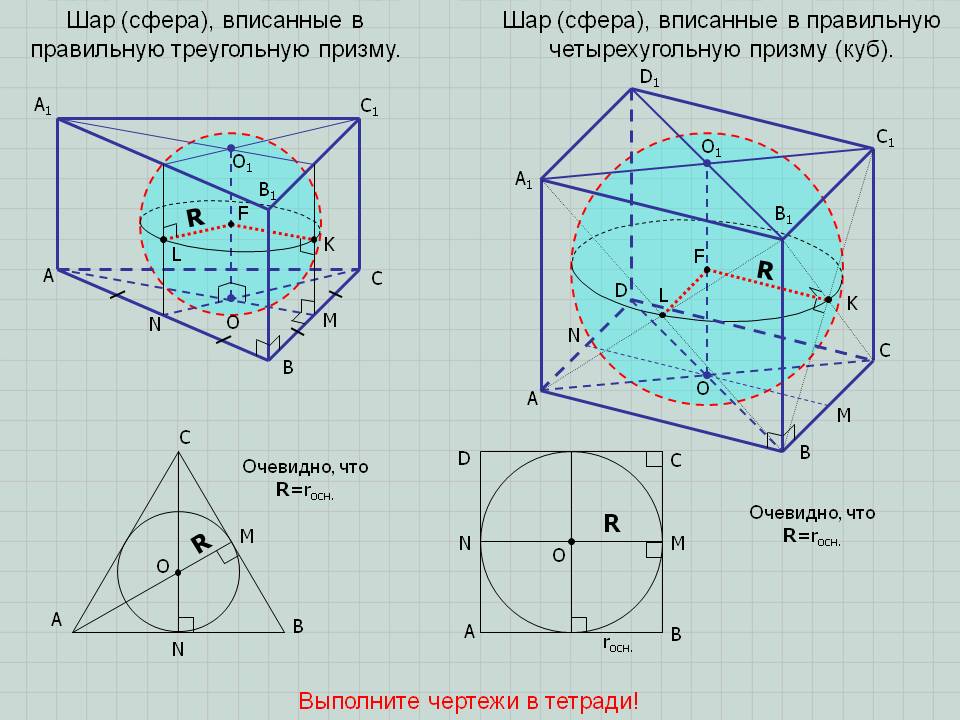 Тест по теме «Сфера. Шар». Вариант 1.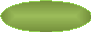 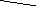 ООО А 1. Как называется поверхность, состоящая из из всех точек пространства,расположенных на данном расстоянииот данной точки?Как называется отрезок, соединяющий центр шара с точкой шаровой поверхности?Вращением какой геометрической фигуры может быть получен шар?Как называется сечение шара плоскостью, проходящей через диаметр?Сколько можно провести касательных прямых к сфере через одну точку сферы?Как называется плоскость, имеющая со сферой только одну общую точку?Вставьте пропущенное слово (слова):Радиус сферы, проведённый в точку касания сферы и плоскости, ____________ к касательной плоскости.Чем меньше расстояние от центра шара до секущей плоскости, тем _________ радиус сечения.Линия пересечения двух сфер является ____________.Многогранник называется _______________________, если все его вершины лежат на сфере.Около пирамиды можно описать сферу тогда и только тогда, если _________________________________________.Если в прямую призму вписан шар, то его центр лежит _____________________, проходящей через центры окружностей, вписанных в основания призмы.Выберите верный вариант(ы) ответа:Если сфера касается всех граней многогранника, то она называется …а) описанной около многогранника;б) вписанной в многогранник;в) касательной к многограннику.14. Шар можно вписать в …а) произвольную призму;б) любую треугольную пирамиду;в) любую треугольную призму;г) пирамиду, все грани которой равно наклонены к плоскости основания;д) любую правильную пирамиду;е) любую правильную призму.15. Сферу можно описать около …а) любой призмы;б) любой правильной пирамиды;в) наклонной призмы;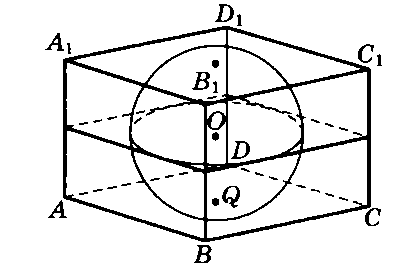 г) любого цилиндра.Тест по теме «Сфера. Шар». 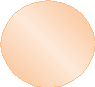 Вариант 2.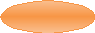 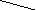 Как называется тело, ограниченное сферой?Вращением какой геометрической фигуры может быть получена сфера?3.Как называется отрезок, соединяющий две точки сферы и проходящий через её центр?4. Какая геометрическая фигура получается в сечении шара плоскостью?5. Как называется сечение сферы плоскостью, проходящей через её центр?6. Сколько общих точек имеют сфера и плоскость, если расстояние от центра сферы до плоскости равно радиусу сферы?Вставьте пропущенное слово (слова):7. Радиус сферы, проведённый в точку касания сферы и прямой, _______________ к этой прямой.8. Чем меньше радиус сечения шара плоскостью, тем _________ расстояние от центра шара до секущей плоскости.9. Если в шаре проведены два больших круга, то их общий отрезок является _____________ шара.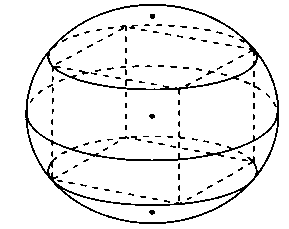 10. Если каждая грань многогранника является касательной плоскостью к сфере, то такой многогранник называется _____.11. В пирамиду можно вписать сферу (шар) тогда и только тогда, если ________________________________________.12. Центр шара, описанного около прямой призмы, лежит __________________, проведённой через центр окружности, описанной около основания.Выберите верный вариант(ы) ответа:13.Если на сфере лежат все вершины многогранника, то она называется …а) описанной около многогранника;б) вписанной в многогранник;в) касательной к многограннику.14. Шар можно описать около …а) любого конуса;б) любой четырёхугольной призмы;в) любой правильной призмы;г) пирамиды, боковые рёбра которой равны;д) любой треугольной пирамиды;е) наклонной призмы.15. В прямую призму, в основание которой вписана окружность, можно вписать сферу, если …а) высота призмы равна диаметру вписанной окружности;б) центр сферы лежит на высоте призмы;в) высота призмы равна радиусу вписанной окружности.